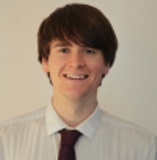 Name: Robert ReevesAddress:6 Rue du Docteur Finot,932000 Saint Denis.Date of Birth: 14thMarch 1991Primary and Secondary Education:1995-1996: St. Francis Xaviers National School, Castleknock, Dublin 15, Co. Dublin. 1996-2003: Dunboyne National School, Dunboyne, Co. Meath.2003-2008: St. Peters College, Dunboyne, Co. Meath. Third Level Education:2008-2012: Honours Degree in English and Anthropology, NUI Maynooth, Maynooth, County Kildare. Work Experience:September 2013 –September 2014 Conversation Lessons- Speak weekly with two intermediate English students, twice a week. - Teach one upper intermediate English student, twice a week. March 2014I taught English to Spanish teenagers in a fun and interactive way. I told them about Irish culture, tradition andhistory. January 2011 -June 2011Sales Assistantin Legends Sports Store in theBlanchardstown Shopping Centre.- Openand closethe store on a daily basis. - Calculated the end of day sales and ensured a balance every evening. - Assisting Customers.Summer 2010 and Summer 2012Lifeguard, High Ropes Instructor and Camp Counsellor in Frost Valley YMCA and Crossroads For Kids.  - Ensured the safety of the children during swimming hours by making regular “buddy checks” and upholding the rules at all times.- Taught High Ropes climbing every day and organised activities. Interests and Hobbies: I really enjoy meeting and getting to know new people and take every opportunity I get to do this. Ilove to chat! Learning French.  Cycling. Summer 2013 I cycled through France, Luxembourg, Belgium and Germany. Achievements: Qualified TEFL teacher. Summer 2010 and Summer 2012 -Completed the American Red Cross Lifeguard training course. This involves an extensive knowledge of first aid, CPR resuscitation and Blood Bourne pathogens.  2009/2010 -Electedthe Public Relations Officer of the NUI Maynooth Judo cluband theEquipment Officer for the NUI Maynooth Ultimate Frisbee Club.  Skills and Qualities: I am a self-motivated person who works very hard to achieve my goals. I am confident, capable and great with people.Thank you very much for taking the time to read my Curriculum Vitae.Referees:Name:             Marga Blanco (English Lessons)Phone:             0831522700Name:            Wayne BostonPhone:             00351222012073Name:Greg Carew (Legends Sports Store)E-mail:            g_carew@yahoo.ieName:John Chartier (Frost Valley YMCA)Email:  jchartier@frostvalley.org